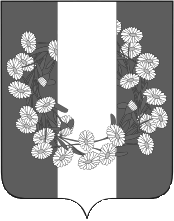 СОВЕТ БУРАКОВСКОГО СЕЛЬСКОГО ПОСЕЛЕНИЯКОРЕНОВСКОГО РАЙОНАРЕШЕНИЕ от  07.12.2017г.                                                                                                                         № 173х.БураковскийО внесении изменений в решение Совета Бураковского сельского поселения от 29.11.2017 №168 «Об установлении земельного налога»    В целях приведения нормативных актов в соответствие с действующим законодательством Совет Бураковского сельского поселения Кореновского района р е ш и л:1. п.1 п.п.2) слова «1,0 процент в отношении земель в составе общественно-деловых зон, предназначенных для размещения административных зданий объектов здравоохранения, образования, культурно-бытового, социального назначения и иными предназначенными для общественного использования объектами согласно градостроительным регламентам» исключить;2. Решение подлежит официальному опубликованию на информационном портале Кореновского района podsolnuh.media, в газете «Кореновские вести» и размещению на официальном Интернет-портале органов местного самоуправления Бураковского сельского поселения Кореновского района.3. Решение вступает в силу не раннее чем по истечении одного месяца со дня его официального опубликования.Глава Бураковского  сельского поселения   Кореновского района                                                                       Л.И.Орлецкая